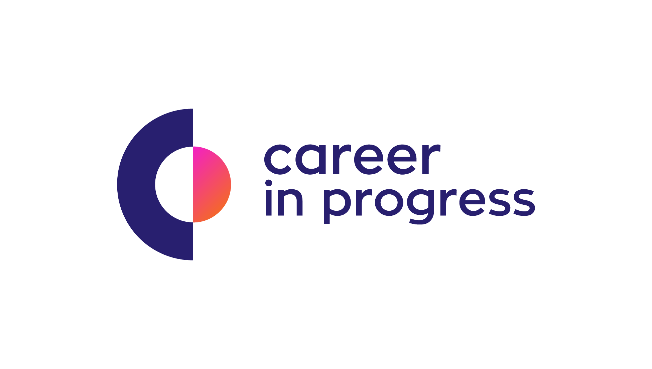 H Career In Progress (www.careerinprogress.gr) είναι μια εταιρεία παροχής Συμβουλευτικών Υπηρεσιών στους τομείς της Αναζήτησης Εργασίας, του Επαγγελματικού Προσανατολισμού και της Ανάπτυξης Επιχειρηματικής Ιδέας.Για λογαριασμό Συνεργάτη της, Ομίλου Φαρμακευτικών Εταιριών με έδρα την Αθήνα, αναζητά για την περιοχή του Ηρακλείου Κρήτης: 
Προϊστάμενο/η Ιατρικών ΕπισκεπτώνΟ πελάτης μας:Με παρουσία για περισσότερα από 55 χρόνια στον τομέα των φαρμακευτικών προϊόντων, πλήθος βραβεύσεων και εξυπηρετώντας την ιατρική επιστήμη με πάθος, δημιουργικότητα και ήθος, ο πελάτης μας αναζητά έναν/μία Υποψήφιο/α με τα παρακάτω χαρακτηριστικά:
Ο/Η υποψήφιος/υποψήφια θα αναλάβει τους παρακάτω ρόλους: Την οργάνωση, το συντονισμό και τον έλεγχο των ιατρικών επισκεπτών Την εκπαίδευση και την αξιολόγηση των ιατρικών επισκεπτώνΤη διαχείριση και την επίλυση καθημερινών προβλημάτωνΑνάλυση των αναγκών της περιοχής και σύνταξη προτάσεων για την περαιτέρω ανάπτυξή τηςΠαρακολούθηση δραστηριότητας του ανταγωνισμού, καθώς και διαρκής ενημέρωση και εκπαίδευση για τα προϊόντα του κλάδουΣυγγραφή Εκθέσεων Αναφοράς και ΠαρουσιάσεωνΑναζητούμε έναν/μια Επαγγελματία με υψηλό αίσθημα υπευθυνότητας και:Πτυχίο ΑΕΙ-ΤΕΙ Δημόσιας Υγείας, Φαρμακευτικής ή παρεμφερούς κατεύθυνσης7+ έτη εμπειρίας σε αντίστοιχη θέση με αποδεδειγμένα αποτελέσματα ανάπτυξης και διαχείρισης ομάδαςΆριστη γνώση της αγγλικής γλώσσαςΑποδεδειγμένες διοικητικές και οργανωτικές ικανότητες με αναφορά αποτελεσμάτωνΆριστες επικοινωνιακές δεξιότητες και ομαδικό πνεύμαΤι προσφέρει η εταιρεία: Σταθερό μισθό βάσει προσόντωνBonus βάσει μηνιαίων στόχωνΣυνεχή υποστήριξη και εκπαίδευση σε μια από τις μεγαλύτερες επιχειρήσεις του κλάδουΑποστολή βιογραφικών σημειωμάτων στο jobs@careeinprogress.gr με την ένδειξη (Προιστάμενος_Ιατρ_Επισκεπτών). 